Miejscowość………………………………                                                          Data…………………..Dane klienta :                                                                                            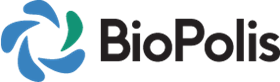 Imię Nazwisko…………………………………………………………Adres…………………………………………………………Telefon kontaktowy…………………………………………………………Adres email…………………………………………………………Informacje o produkcie :Model lub opis reklamowanego produktu………………………………………………………………..Numer Faktury/Paragonu…………………………………………………………………………………Numer zamówienia……………………………………………z dnia……………...……………………Numer karty gwarancyjnej………………………………………………………………………………..Zgłoszenie reklamacyjne:Opis usterki………………………………………………………………………………………………………………………………………………………………………………………………………………………………………………………………………………………………………………………………………………………………………………………………………………………………………………………………………………………………………………………………………………………………………………………………………………………………………………………………………………	  Podpis reklamującego